وثيقة تطوعبيانات المتطوع:الاسم الرباعي:الجنس:                           الجنسية:                 رقم الهوية الوطنية / هوية مقيم:رقم الهاتف الجوال:                      رقم هاتف آخر:البريد الإلكتروني: المدرسة التابع لها المتطوع:                                 اسم المشرف من قبل المدرسة:           إقرار المتطوع: أقر باطلاعي على حقوق المتطوعين والتزاماتهم وكافة البنود المتعلقة والواردة في نظام العمل التطوعي واللائحة التنفيذية للعمل التطوعي بالمملكة العربية السعودية والتزامي بها خلال تطوعي في جامعة الإمام عبدالرحمن بن فيصل. أقر باطلاعي على الميثاق الأخلاقي للمتطوع عبر المنصة الوطنية للعمل التطوعي والتزامي بما ورد فيه خلال تطوعي في جامعة الإمام عبدالرحمن بن فيصل. أقر بإدراكي التام لما يجب أن أكون عليه من لياقة صحية تتطلبها المشاركة في الفرصة التطوعية المقدمة من جامعة الإمام عبدالرحمن بن فيصلبيانات الفرصة التطوعية:اسم الجهة الموفرة للفرصة التطوعية من داخل الجامعة: عنوان الفرصة التطوعية:مجال مشاركة المتطوع المذكور بياناته أعلاه:مدة مشاركة المتطوع:............. يوم ، بواقع ......... ساعة / يوم، وبإجمالي عدد ساعات ......... ساعة تطوعية.تاريخ البدء:                                      تاريخ الانتهاء:اسم المشرف على الفرصة التطوعية: رقم هاتف الجوال للمشرف:                       البريد الإلكتروني للمشرف:إقرار المشرف على الفرصة التطوعية: أقر باطلاعي على حقوق المتطوعين والتزامات الجهة المفعلة للعمل التطوعي وكافة البنود المتعلقة والواردة في نظام العمل التطوعي واللائحة التنفيذية للعمل التطوعي بالمملكة العربية السعودية والتزامي بها خلال تنفيذ الفرصة التطوعية المقدمة من جامعة الإمام عبدالرحمن بن فيصل.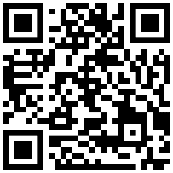 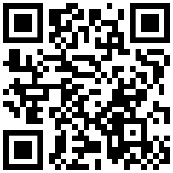                                                        توقيع المتطوع:                                 توقيع المشرف على الفرصة التطوعية:                                                      الاسم:                                         الاسم:                                                      التاريخ:                                        التاريخ: